ОбъявлениеВ соответствии с Решением Кинешемской городской Думы Ивановской области от 30.01.2008г. № 42/387 «О порядке освобождения земельных участков на территории городского округа Кинешма» Администрация городского округа Кинешма уведомляет владельца нестационарного сооружения – деревянного забора, установленного у дома 31 по ул. Ивана Плешкова в г. Кинешма Ивановской области, о необходимости убрать указанное выше сооружение в срок до 19.09.2018.В противном случае администрацией городского округа Кинешма будут приняты меры по принудительному освобождению занятого земельного участка.Тел. 5-71-95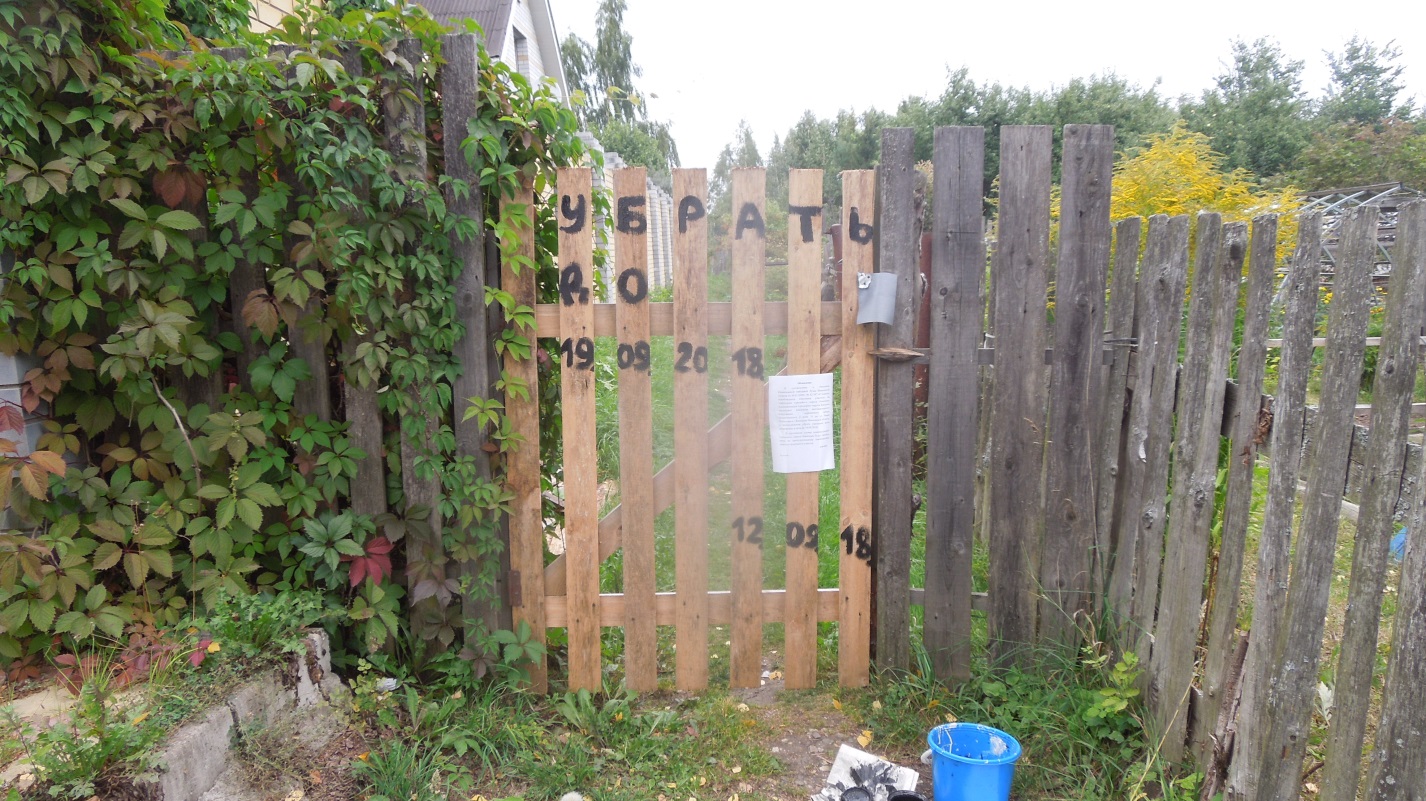 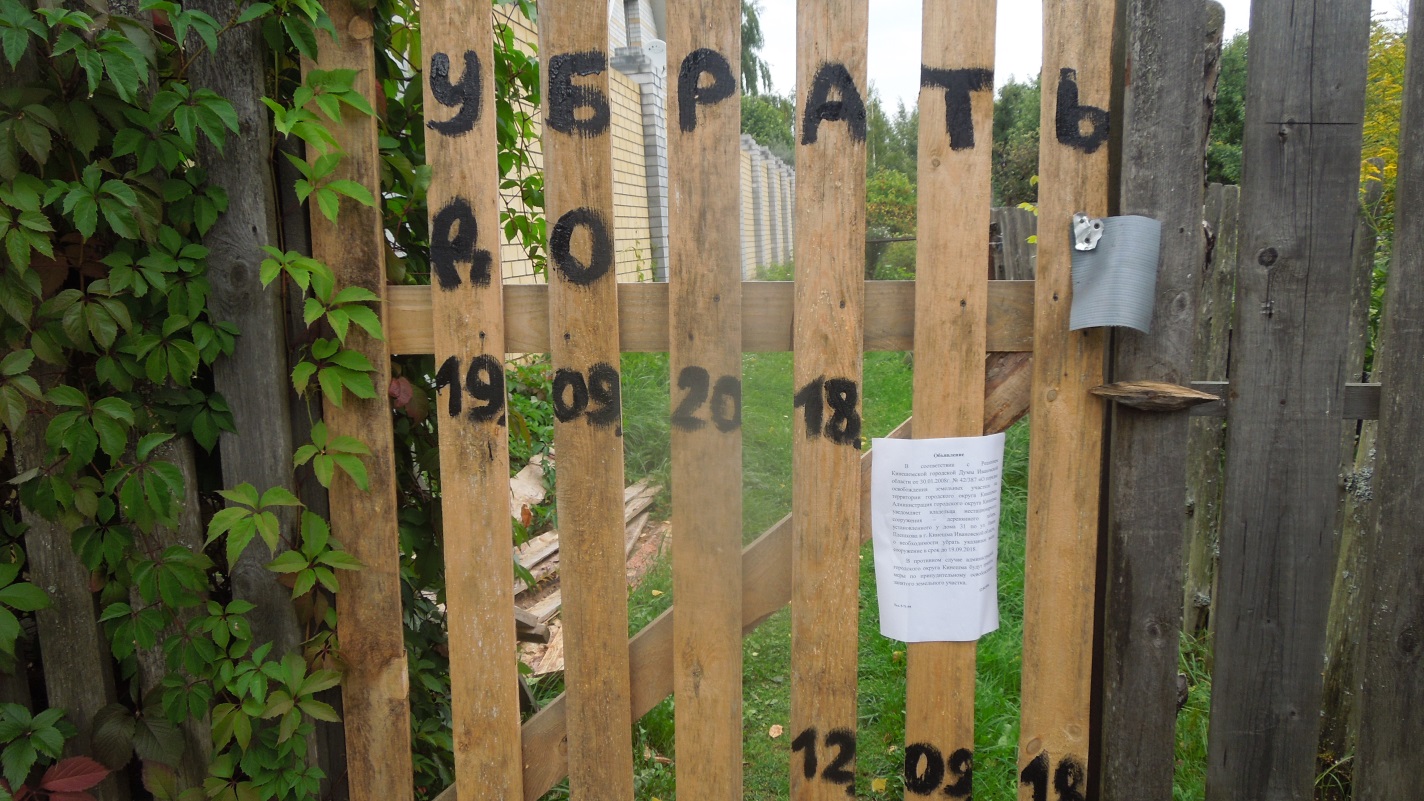 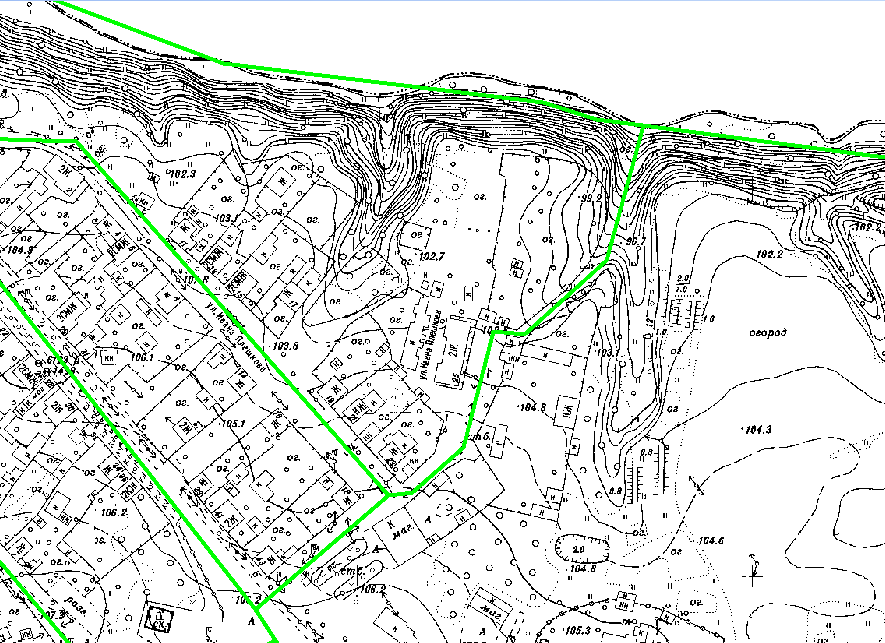 